School District No. 62 (Sooke) District/Authority Scholarships Application Form – 2021 - 2022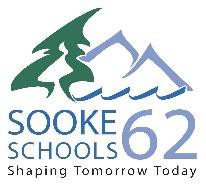 Applicant InformationName:  	Home Address:  	Email Address:   	Phone:	 DOB (YYYY/MM/DD):   	PEN#:    	(9-digit number)Reference #1: 		Position:   	Reference #2: 		Position:   	Students must be eligible for graduation by August 31, 2022. Specialty AreaIndigenous Languages and Culture, demonstrated at school or in the communityFine Arts (e.g., Visual Arts, Dance, Drama, Music)Applied Design, Skills, and Technologies (e.g., Business Ed, Technology Ed, Home Economics, Information Communication Technology, Media Arts, Tourism)Physical Activity and Health (e.g., Athletics, Fitness, Outdoor Education, Dance, Gymnastics, not limited to Physical Education)International Languages from the International Languages Curriculum or External Assessments, including AP and IB courses.  Students applying for International Languages must also include a video or audio submission that clearly demonstrates their proficiency in the target languageCommunity Service (Volunteer Activity), which includes awareness of local, global, and cultural issuesTechnical and Trades Training (e.g., Robotics, Coding, Carpentry, Automotive, Mechanics, Cook Training, Culinary Arts)Note: Separate applications are to be submitted for each specialty areaPlans for the Award’s UseName of post-secondary institution:   	Program of study:  	Intended date to begin study:2022/2023 school yearDeferral to the 2023/2024 school yearApplications must also include the following components:Cover letter:Introducing the applicant to the committee,Outlining motivation for pursuing the focus area,Highlighting achievements,Detailing personal/educational goals and plan for continued development in the focus area;Resume;Unofficial transcript;Minimum of two recommendation forms or reference letters from any of the following:Teachers or counsellors,Principals or Vice-Principals,Community sponsors or employers;Evidence of student learning or achievement in the chosen focus area, and may  include but are not limited to:Submission of a project/portfolio (electronic or hardcopy), display or video,Participation in an interview, performance or demonstration;Evidence of other attributes such as, creativity, innovation, initiative, motivation, leadership, cooperation, good citizenship in school/community, attendance, punctuality, work habits;Confirmation of acceptance at a post-secondary institute or provide a concrete plan for attending a post-secondary institution in the future;Any additional requirements for the focus area in which the application is made.NOTES:DIGITAL APPLICATIONS ARE TO BE CREATED USING A MYBLUEPRINT PORTFOLIO. DEADLINE FOR ALL SUBMISSIONS – Submit your application by sharing your application myBlueprint portfolio to emcsscholarships@sd62.bc.ca by April 14 at 8:45am.